Тема 3: Дрессировка животныхЦель: «Присвоение» исторически сложившегося опыта на основе подготовки стандартных номеров и композиций.Задачи:- освоение базовых упражнений по жанру;- упражнения для поддержки физического здоровья;- развитие физических и скоростно-силовых качеств, умения концентрировать внимание;- воспитание волевых качеств, ответственности, инициативности.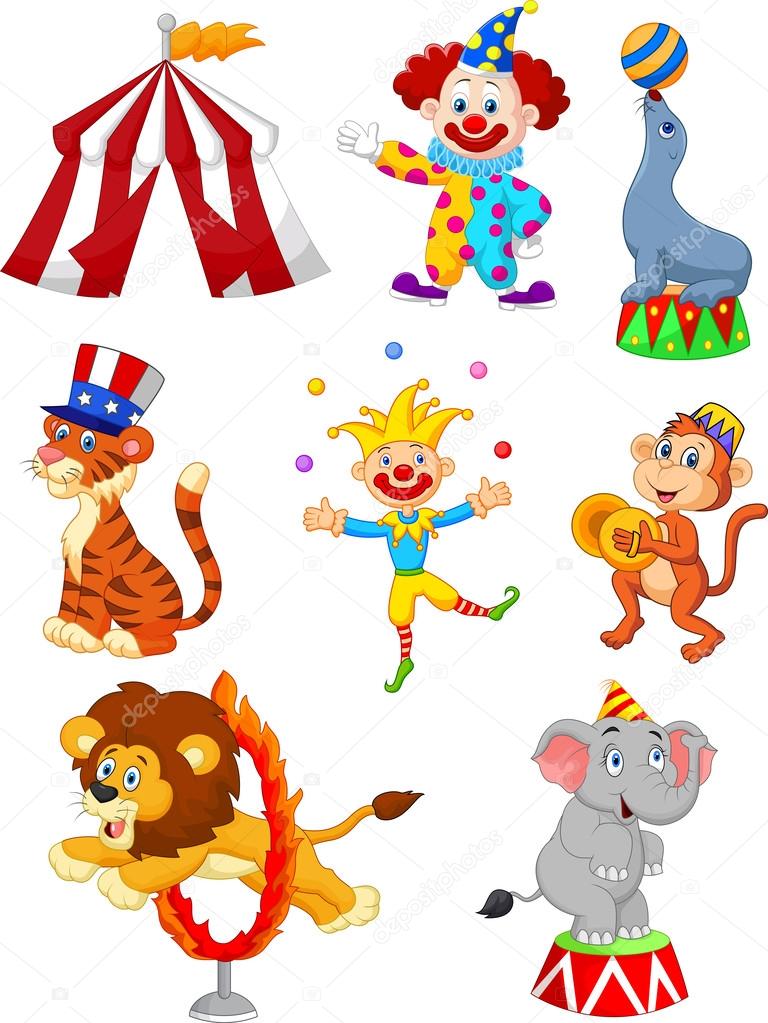 Чувство любви к животным заложено в самой природе человека. Выступление дрессированных животных — привлекательная часть программы.  Каких только животных, зверей и птиц не видит зритель в цирке! Всех представителей фауны, показываемых в цирке, перечислить просто невозможно. Звери и птицы становятся послушными воле дрессировщика. Дрессировка лошадей занимает в цирке особое место по количеству разновидностей и формам показа. В практике советского цирка сложились следующие виды конной дрессировки: высшая школа верховой езды, тандем, кабриолет, аппортировка и групповая дрессировка. В основе высшей школы верховой езды в цирке лежат сложные искусственные элементы, рассчитанные на внешний зрелищный эффект. Для номера кроме хорошей выездки и дрессировки большое значение имеет безупречный экстерьер лошади, также важна красивая, свободная посадка в седле наездника, правильное положение его рук, ног, туловища. Высшую школу верховой езды можно назвать классикой конной дрессировки. Цель дрессировки — выработка у животных и птиц условных рефлексов на основе их природных инстинктов, с тем чтобы приучить их выполнять определенные действия. Тандемом называют упряжку лошадей, следующих цугом, одна впереди другой. Кабриолет — это легкий двухколесный экипаж на высоком ходу, в который запрягается лошадь, выполняющая школьные аллюры. Сидя в кабриолете, наездница управляет лошадью с помощью поводьев. Аппортировка демонстрируется одной лошадью, которая по команде берет зубами заданный предмет и подает его дрессировщику. 	Цирковые дрессировщики утверждают, что полностью уничтожить природный инстинкт зверя невозможно. Можно подавить его проявление и приучить к подчинению.Задания по теме 3 Разгадайте загадки:Соедините стрелочками термины с правильным его значением:Трюк – это главное выразительное средство всех цирковых жанров, например:Вставьте пропущенные слова в предложения.Выступление дрессированных животных – привлекательная часть программы.Высшую школу верховой езды можно назвать классикой конной дрессировки.Тандемом называют упряжку лошадей, следующим цугом, одна впереди другой.Кабриолет – это легкий двухколесный экипаж на высоком ходу, в который запрягается лошадь, выполняющая школьные аллюры.Цирковые дрессировщики утверждают, что полностью уничтожить природный инстинкт зверя невозможно.Тема 4: АкробатикаЦель: Формирование личного опыта развития творческих способностей.Задачи:- освоение базовых упражнений по жанру и использование их в подготовке этюдов и номеров;- развитие способностей к импровизации;- освоение опыта совместных действий;- воспитание потребностей в систематических занятиях;- стремление к физическому и духовному совершенствованию.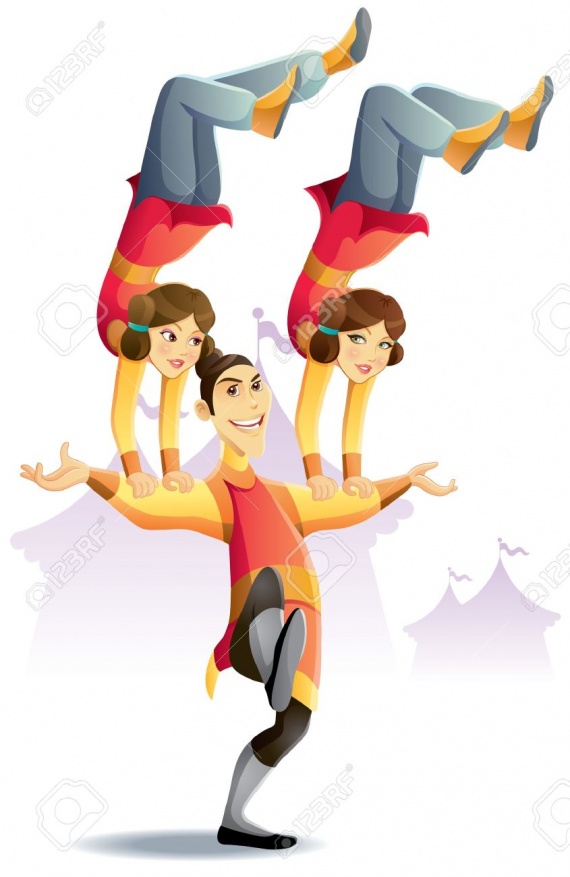 Акробатика способствует воспитанию волевых качеств артиста. В основе акробатики — мастерское владение телом, высокое развитие мускулатуры. Трюковую акробатику составляют два элемента — сальто и стойка на руках. Без сальто трюковые комбинации очень ограничены, без него не обойтись в работе с трамплином, батутом, подкидными досками, в икарийских играх, в плечевой акробатике. Чаще применяется заднее сальто, чем переднее (за исключением прыжков с трамплина и на батуте). Акробатика подразделяется на партерную (прыжковая, в переводе с франц. «parterre” означает «на земле») и воздушную, а те в свою очередь — на многочисленные разновидности. В процессе развития и совершенствования жанра прыжковая акробатика заняла общирное место. Существует несколько основных типов прыжков:кульбит (от франц. «culbute» - кувыркание) — переворот в группировке, выполняемый вперед или назад через спину, с места или с разбегу в длину, так называемой «ласточкой»;колесо — переворот в сторону с равномерной, последовательной опорой на каждую руку и ногу;конфшпрунг (от нем. «Kopf» - передний, «Sprung» - прыжок) — переворот прыжком вперед с опорой на голову; иссполняется также с опорой одновременно на руки и на голову;флик-фляк (от франц. «flick-flack» - шлеп, хлоп, щелк) — переворот прыжком назад с промежуточной опорой на прямые руки;сальто (от латин. «salto» - прыжок, скачок) — безопорный переворот тела в воздухе вперед, или назад, или в сторону.   Исполняется с места или с разбегу, как с группированными ногами, так и с выпрямленными.Твист  (от англ. «twist» - крутить, скручивать, извиваться) — переднее сальто выполненное после поворота на 180 градусов;пируэт-сальто (от франц. «pirouette» - оборот, поворот) — сальто, выполненное с одновременным вращение туловища на 360 градусов относительно продольной оси тела акробата;рондат (от франц. «rond» - круглый, нем. «Rund» - круг) — преворот вперед с поворотом на 180 градусов, служащий связующим элементом для перехода к прыжкам, выполняемым спиной по направлению разбега (как самостоятельный прыжок не применяется, но важен в прыжковых комбинациях, так как от него зависит качество их исполнения). См.Приложение     Характерной особенностью воздушной акробатики является исполнение акробатических трюков на снаряде, подвешенном к колосникам купола цирка на определенной высоте. Поднявшись на снаряд, артист находится на нем в течение всего номера и лишь по окончании его спускается вниз.Задания по теме 4Разгадайте загадки:Соедините стрелочкой типы прыжковТема 5: Икарийские игрыЦель: формирование знаний об икарийских играх.Задачи:- ознакомление с  художественно-творческим процессом работы над номером;- усвоение культурных традиций;- формирование установок на самоопределение.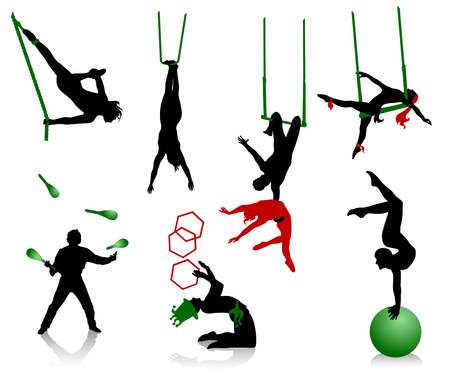 Икарийские игры — связывают с романтическим полетом легендарного Икара. Приподнимая поясницу нижнему, тринка (специальное устройство в виде возвышающегося ложа) создает удобный упор для свободного движения ногами и более сильного толчка верхнему. Подбрасывание ногами — основной прием в икарийской акробатике. Нижний толчком ног подбрасывает верхнего, находящегося на его ступнях, на определенную высоту, дающую ему возможность для выполнения упражнений.     Подобно тому как из отдельных слов складываются фразы, так и из основных прыжков составляются комбинации различной сложности.       Широкое развитие спортивной гимнастики не могло не оказать своего влияния на цирк. Все упражнения выполняются только на специальных снарядах и аппаратах (турник, кольца). Гимнастические упражнения выполняются как на снарядах, находящихся в движении (в раскачке или вращении), так и на неподвижных, прочно закрепленных на месте. Разнообразие аппаратуры, обилие трюков и приемов исполнения дает основание считать воздушный полет одной из самых перспективных разновидностей жанра гимнастики. Гимнастика на турниках (турник — от франц. «tourner» - вертеть, вращать, перевертывать) — древнейший гимнастический снаряд, заимствованный из спорта. Это перекладина из стального прута длиной 1 м 80 см и диаметром до 25 мм, обклеенная специальной лентой.  Основой выступления гимнастов на турниках являются трюковые перелеты с турника на турник. Поэтому длинные комбинации, состоящие из многих упражнений, выполняемых на одном турнике, как принято в спорте, в цирке не практикуются. Цирковые кольца относятся к простейшим гимнастическим снарядам. Гимнастика на кольцах исполняется группой от двух до пяти человек. Первый партерный полет был выполнен французским гимнастом Ж.Леотаром. В 1859 г. номер перекочевал из спортивного зала на манеж. Поначалу выступление представляло собой несложные перелеты гимнаста с одной трапеции на другую без участия ловитора. В дальнейшем в полеты стали вводить ловитора и увеличивать число исполнителей. Это дало возможность осуществить множество новых трюков и значительно ускорило усовершенствование аппаратуры. Гимнастика на трапеции применяется для женского выступления. На ней выполняются упражнения в висе и в упоре. Завершающие номер трюки: повиснув на руках на петлях, прикрепленных к краям штамборпа, гимнастка сильным маховым движением быстро проносит туловище между рук, повторяя эти круговые движения много раз подряд. Подобное вращение исполняется и в висе на одной руке. Гимнастика на корд де волане выполняет аналогично упражнениям на трапеции. Финалом является вертушка (стоя на канате, как на качелях, держится за него руками и маховыми движениями туловища осуществляет быстрое вращение вокруг своей горизонтальной оси).Задания по теме 5Разгадайте загадки:Выведите соответствие основных жанров циркового искусства.Выберите правильную характеристику содержания жанровой подготовки:Давайте разгадаем кроссворд по всем пройденным темам.Кроссворд  на тему:«Развитие физкультурно-спортивных 
основ циркового искусства» По горизонтали:1.Жанр, основан на умении подбрасывать и ловить одновременно несколько, одинаковых или различных, предметов.3.Партерная, прыжковая, сольные и групповые прыжки, прыжки на батуте.5.На турниках, на кольцах, на трапеции, на вертикальном канате.7.Искусство величайшей точности. Прославление человека, демонстрация его силы, ловкости, гибкости, выносливости и т.д.10.Главный герой цирка.12.Вид жонглирования, основные трюки исполнения ногами, манипуляция предметами (вращение, перебросы, балансировка).По вертикали:2.Особенность жанра в развитии и умении удерживать равновесия в  необычном положении. Трюки выполняются на различном реквизите. Балансировка заключается в умении удерживаться в заданном положении.4.Манипуляция, иллюзия.6.Переворот в сторону с равномерной, последовательной опорой на каждую руку и ногу.8.Буффонадная, сатирическая, музыкальная, клоуны-дрессировщики.9.Переворот вперед с поворотом на 180 градусов, служащий связующим элементом для перехода к прыжкам, выполняемым спиной по направлению разбега.САМОЕ ГЛАВНОЕ	Цирк 	типизирует лучшие качества человека, преобразует их в художественно-зрелищную форму и отражает в условном, специфическом для данного искусства образе, который раскрывается в действенном преодолении препятствий. При этом важно подчеркнуть, что именно образная сущность отличает мастера цирка от мастера спорта, в упражнениях которого важен прежде всего результат. Поскольку жанр – категория историческая, в процессе развития циркового искусства многие жанры и их разновидности претерпевали изменения под влиянием эстетических требований своего времени.Из поколения в поколение множились выразительные средства и специфические приемы того или иного жанра, обогащался его художественный язык. Так возникло разнообразие зрелищных форм внутри жанра. Только в акробатике насчитывается свыше тридцати разновидностей, в гимнастике – до двадцати, около десяти – в эквилибристике.Итак, цирковой жанр – это исторически сложившаяся совокупность номеров, которые характеризуются определенными выразительными средствами и только им присущими действительными признаками, проявляемыми в специфических для цирка условиях. Сущность каждого циркового жанра раскрывается через номер. Именно в номере концентрируются основные черты жанра.Он взмахивает тростью – и тигры у ног,Через кольцо горячее их прыгать научить он смог.Для нас это хищник, ему будто кошка,Кто этот человек, скажи мне, моя крошка. (Дрессировщик)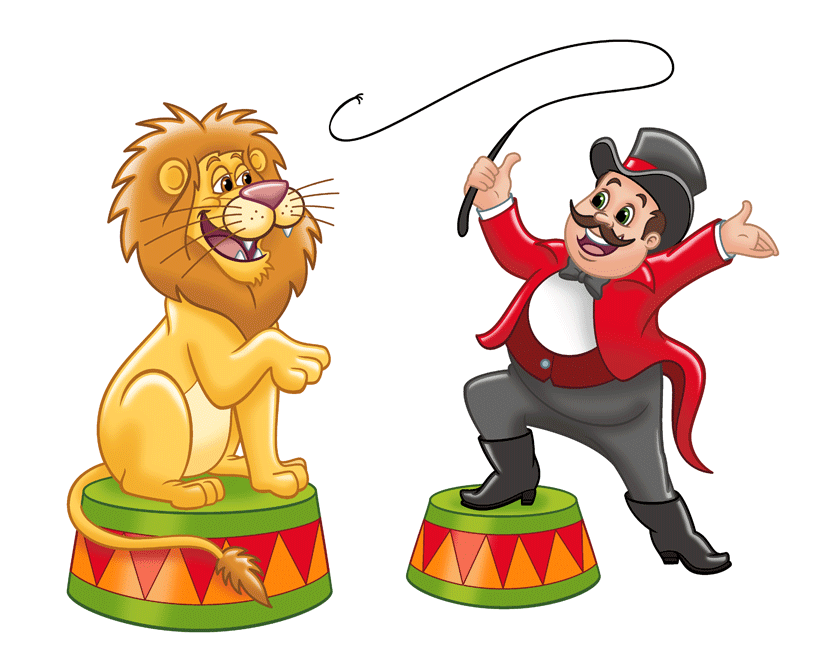 При входе множество светящихся игрушек,Нам предлагают их купить.Подходим к круглой мы арене,И в ожидании на месте никто не стоит.Выходят к нам зверюшки,Актеры, акробаты, веселые клоуны,Каждый бывал в это месте когда-то. (Цирк)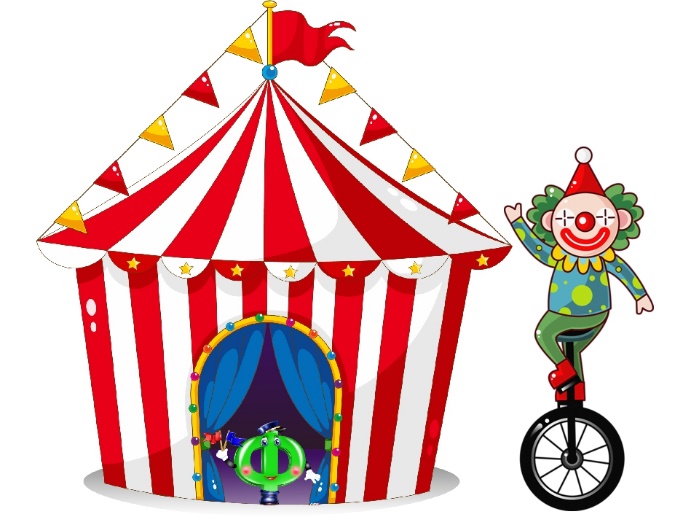 Образ раскрывается при помощи специфических цирковых упражнений*Трюков*Отдельное законченное произведение циркового искусства+Номер+Сочетание нескольких разнохарактерных (разножанровых) номеров;Представление;В акробатике*Сальто, стойки, прыжки*В жонглированииЛовкие броски предметамиВ иллюзионных номерах+Исчезновение и появление людей, животных, различных предметов+Реклама везде и повсюду,Говорят, что туда верблюда.Тигры, львы тоже выступают,А под куполом акробаты летают. (Цирк)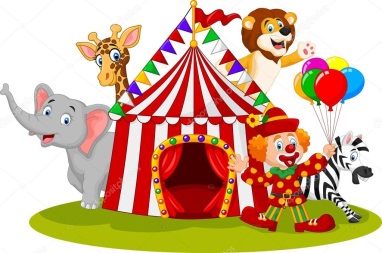 Кольцо в огне, оно горит,Через кольцо гимнаст летит,В полете распушил он гривуИ помахал хвостом игриво. (Лев)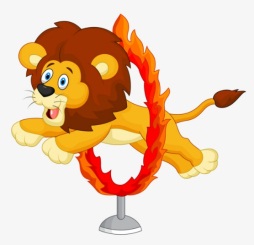 кульбитПереворот в группировке, выполняемый вперед или назад через спину, с места или с разбегу в длину, так называемой «ласточкой»колесоПереворот в сторону с равномерной, последовательной опорой на каждую руку и ногукопфшпрунгПереворот прыжком вперед с опоры на голову; исполняется так же с опорой одновременно на руки и на головуфлик-флякПереворот прыжком назад с промежуточной опорой на прямые ногисальтоБезопорный переворот тела в воздухе вперед, или назад, или в сторону.   Исполняется с места или с разбегу, как с группированными ногами, так и с выпрямленнымитвистПереднее сальто, выполняемое после переворота на 180 градусовпируэт-сальтоСальто выполняемое с одновременным вращением туловища на 360 градусов относительно продольной оси тела акробатарондат Переворот вперед с поворотом на 180 градусов, служащий связующим элементом для перехода к прыжкам, выполняемым спиной по направлению разбега.Они не птицы, но летают,В знакомом тебе цирке выступают.Сначала на арене трюки показывают,А потом под куполом взлетают. (Воздушные акробаты)Жонглер на сцене выступает,Он хоботом шары бросаетНа лапе стоя, на одной,Он славный очень и смешной. (Слон)1.Дрессировка Птицы, животные, высшая школа верховой езды, тандем, кабриолет, аппортировка.2.Акробатика Прыжковая, сольные и групповые прыжки, партерная и воздушная, икарийские игры.3.ГимнастикаНа турниках, на кольцах, партерный полет, на трапеции, на корд де волане.1.В этот жанр входят различные виды кувырков, шпагаты, фляги, сальтоАкробатика2.Жанр основан на умении подбрасывать и ловить одновременно несколько, одинаковых или различных, предметов. Исполняется как сольно, так и группамиЖонглирование3.Особенность жанра в развитии и умения удерживать равновесие в необычном положении. Трюки выполняются на различном реквизите. Балансировка заключается в умении удерживаться в заданном положении.Эквилибристика 4.Силовые и пластические трюки на воздушных аппаратах. В жанре возможно исполнение как сольных, так групповых трюковВоздушная гимнастика5.Вид жонглирования, основные трюки исполняются ногами. Манипуляции предметами (вращение, перебросы, балансировка)Антипод9.ро2.энк12.антиподв5. гимнастика6.ктл1. жонглированиелбе4.фрс3.а8.кробатикаолксоутус7.циркныкаад10.артист